Enhanced Image Viewer User Guide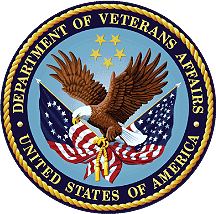 Revision 11.0 MAG*3.0*185Department of Veterans AffairsOffice of Information and Technology (OI&T)Revision HistoryNOTE: The revision history cycle begins once changes or enhancements are requested after the document has been baselined.Table of ContentsIntroductionPurposeThis manual describes the Enhanced Image Viewer. It is intended for clinicians who use hosting applications such as eHMP and JLV and need access to images. This manual assumes that a current version of the Enhanced Image Viewer is installed and that users are familiar with the Microsoft Windows environment.Document OrientationOrganization of the ManualThis document contains the following sections to assist in walking the reader through accessing and using the Enhanced Image Viewer application:Section 1 – IntroductionDescribes the document and is designed to aid the reader in how best to follow the document.Section 2 – Enhanced Image Viewer OverviewDescribes how the Enhanced Image Viewer works. Explains the main Enhanced Image Viewer Window and how the Enhanced Image Viewer handles images.Section 3 – Using the Enhanced Image ViewerDescribes how to use the Enhanced Image Viewer. References the image manipulation toolbars and explains how close the viewer.Section 4 – TroubleshootingDescribes how to access some of the information contained in the Enhanced Image Viewer that will assist the user in troubleshooting some issues that may occur when using the application.GlossaryDefines the Acronyms and Terms used and referenced in this document. Appendix – Supported File ExtensionsDescribes the various file extensions of those images supported and that can be viewed with the Enhanced Image Viewer application.CoordinationUse of the Enhanced Image Viewer is subject to the following provisions:Caution: Federal law restricts this device to use by or on the order of either a licensed practitioner or persons lawfully engaged in the manufacture or distribution of the product.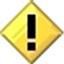 The Enhanced Image Viewer is not intended for the primary interpretation of radiology exams. When the Enhanced Image Viewer is installed on approved and properly maintained hardware, primary interpretation of other image types is permissible by licensed practitioners at their discretion.The FDA classifies VistA Imaging, and the Enhanced Image Viewer (as a component of VistA Imaging) as a medical device. Unauthorized modification to VistA Imaging, including the Enhanced Image Viewer, such as the installation of unapproved software, will adulterate the medical device. The use of an adulterated medical device violates US federal law (21CFR820).DisclaimersThis is a controlled document. No changes to this document may be made without the express written consent of the VistA Imaging Office of Enterprise Development group.While every effort has been made to assure the accuracy of the information provided, this document may include technical inaccuracies and/or typographical errors. Changes are periodically made to the information herein and incorporated into new editions of this document.Product names mentioned in this document may be trademarks or registered trademarks of their respective companies, and are hereby acknowledged.VistA Imaging Office of Enterprise Development Department of Veterans AffairsInternet: REDACTEDImaging VI SharePoint: REDACTEDSoftware DisclaimerThis software was developed at the Department of Veterans Affairs (VA) by employees of the Federal Government in the course of their official duties. Pursuant to title 17 Section 105 of the United States Code this software is not subject to copyright protection and is in the public domain. VA assumes no responsibility whatsoever for its use by other parties, and makes no guarantees, expressed or implied, about its quality, reliability, or any other characteristic. We would appreciate acknowledgement if the software is used. This software can be redistributed and/or modified freely if any derivative works bear some notice that they are derived from it, and any modified versions bear some notice that they have been modified.Documentation DisclaimerThe appearance of external hyperlink references in this manual does not constitute endorsement by the Department of Veterans Affairs (VA) of this Web site or the information, products, or services contained therein. The VA does not exercise any editorial control over the information you may find at these locations. Such links are provided and are consistent with the stated purpose of the VA.Documentation ConventionsThis document uses the following conventions:Controls, options, and button names are shown in Bold.A vertical bar is used to separate menu choices. For example: “Click File | Open” means: “Click the File menu, then click the Open option.”Keyboard key names are shown in bold and in brackets.Sample output is shown in monospace.When this document is used online, hyperlinks are indicated by blue text.Useful or supplementary information is shown in a Tip.Important or required information is shown in a NOTE.Critical information is indicated by: 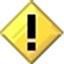 References and ResourcesAdditional information about VistA Imaging can be found at:VistA Imaging: http://www.va.gov/vdl/application.asp?appid=1051.3.	Enterprise Service Desk and Organizational ContactsREDACTEDEnhanced Image Viewer OverviewHow the Enhanced Image Viewer WorksThe Enhanced Image Viewer adds image display capabilities to hosting applications in the same way the Clinical Display application adds image display capabilities to the Computerized Patient Record System (CPRS). The Enhanced Image Viewer is a web-based application and currently provides a subset of features of Clinical Display. The image viewer will be enhanced over time to include all features of Clinical Display.With the Enhanced Image Viewer, a user can display images associated with progress notes or radiology reports.The Enhanced Image Viewer can be launched from a hosting application such as eHMP or JLV.Note that certain Clinical Display features (such as filters) and image types (such as EKG images stored on MUSE servers) are not currently available in the Enhanced Image Viewer.Main Enhanced Image Viewer WindowThe image below (Figure 1) shows the main Enhanced Image Viewer window and its various components.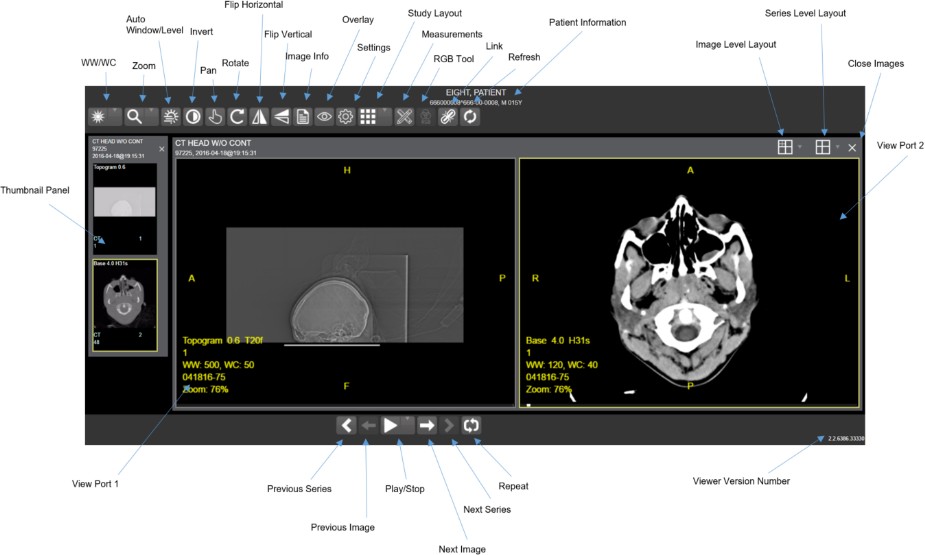 Figure 1Enhanced Image Viewer Web-Based ApplicationThe Enhanced Image Viewer Web Application enables users to access patient images using VA approved versions of Internet Explorer. The Enhanced Image Viewer can be accessed using hosting applications such as eHMP and JLV.The Enhanced Image Viewer Web Application allows users to locate and display any patient images available to the VA from VistA Imaging, including DoD images.Viewing ImagesLaunching the ViewerUpon launching the viewer, the following loading screen (Figure 2) will display: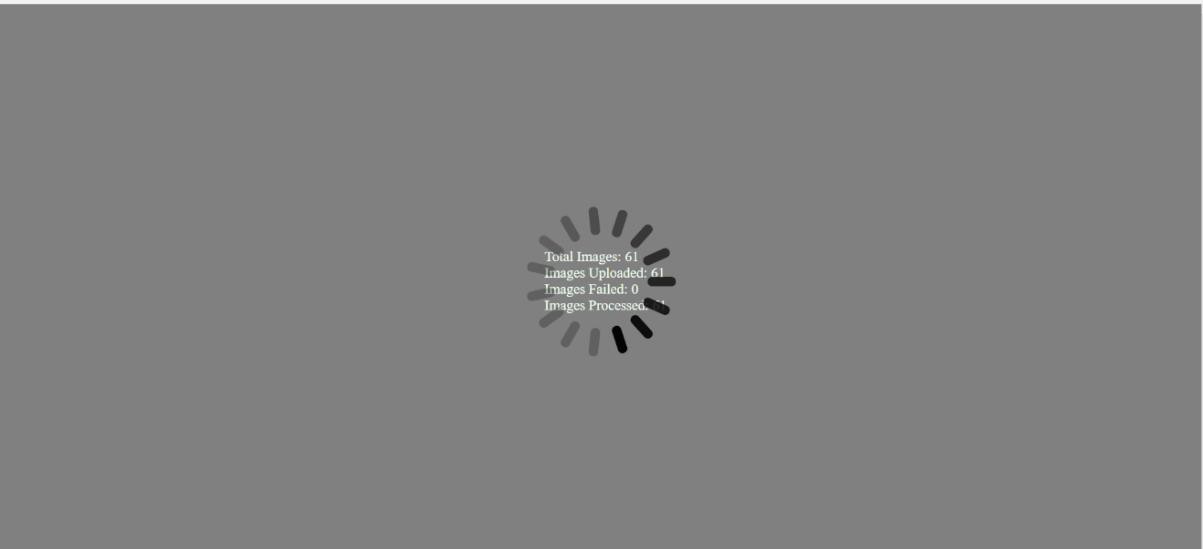 Figure 2The first time a study is launched, the images will be pre-processed and loaded into a cache on the VIX server. After the images are cached, the next time that study is selected, the study will take less time to load.If there is trouble loading an image or multiple images, the following screen will display (Figure 3) with the option to either proceed or empty the cache and try again. If the proceed option is selected, the study will load without the problem images. If the cache is emptied, the viewer will attempt to re-process all the images for the study.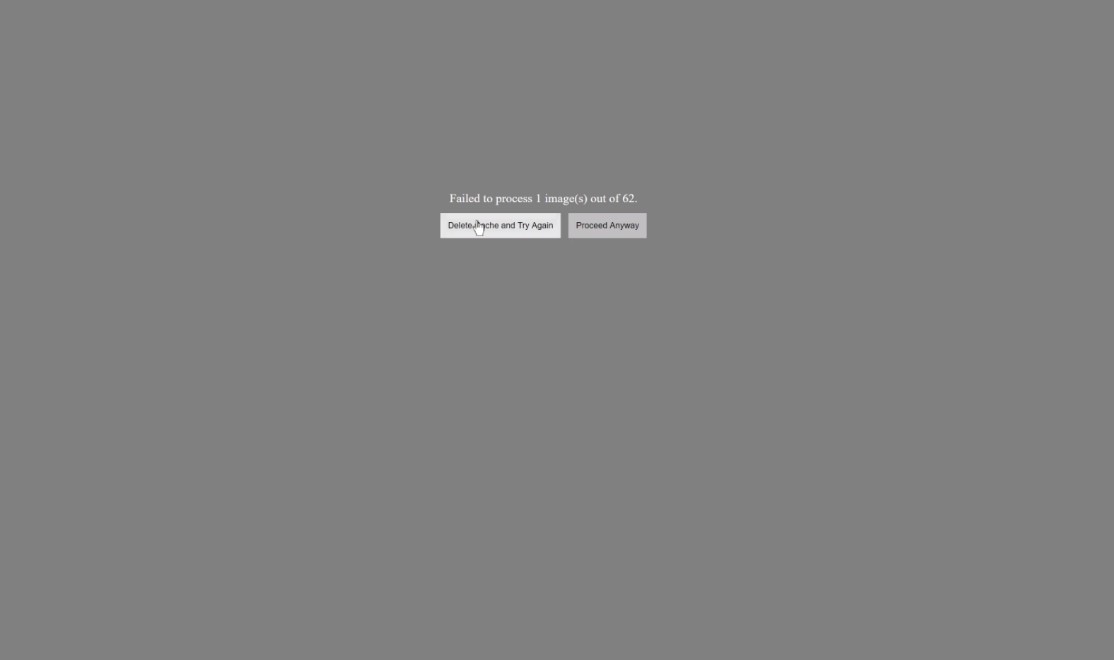 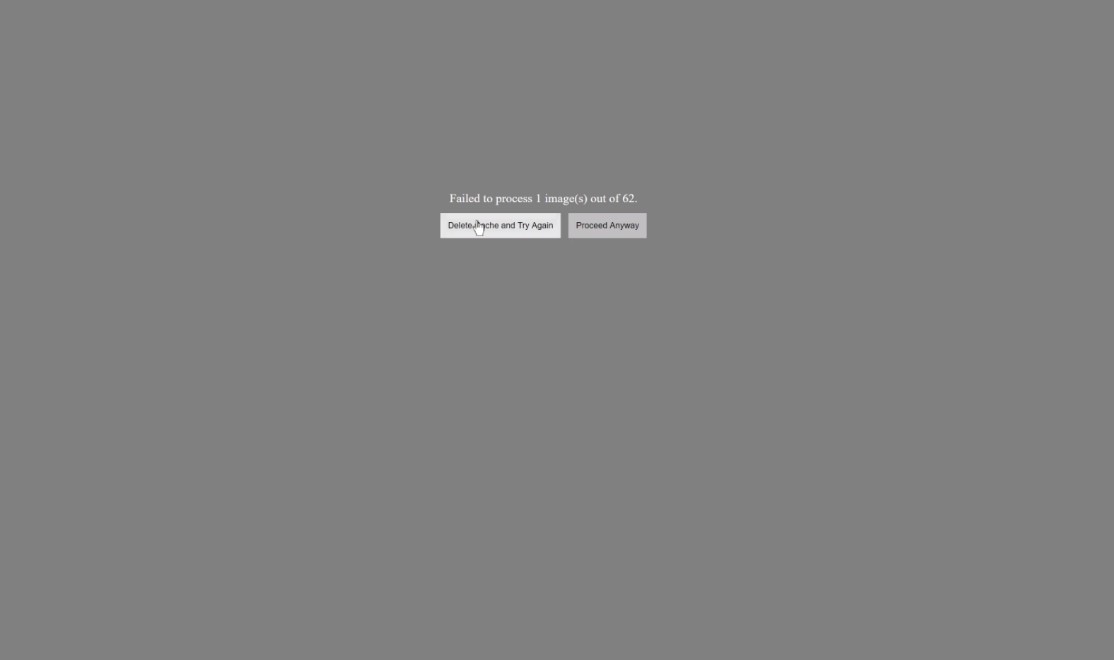 Loading ImagesWhen the Enhanced Image Viewer window opens, it displays thumbnail placeholders until the thumbnails themselves are retrieved. See table in section 3.3.1 for an example of a thumbnail.To display images associated with thumbnails,On the left side of the Enhanced Image Viewer window, locate the thumbnail for the desired image.Click the desired thumbnail. A progress window will be display as shown below (Figure 4), until the loading of the image is complete: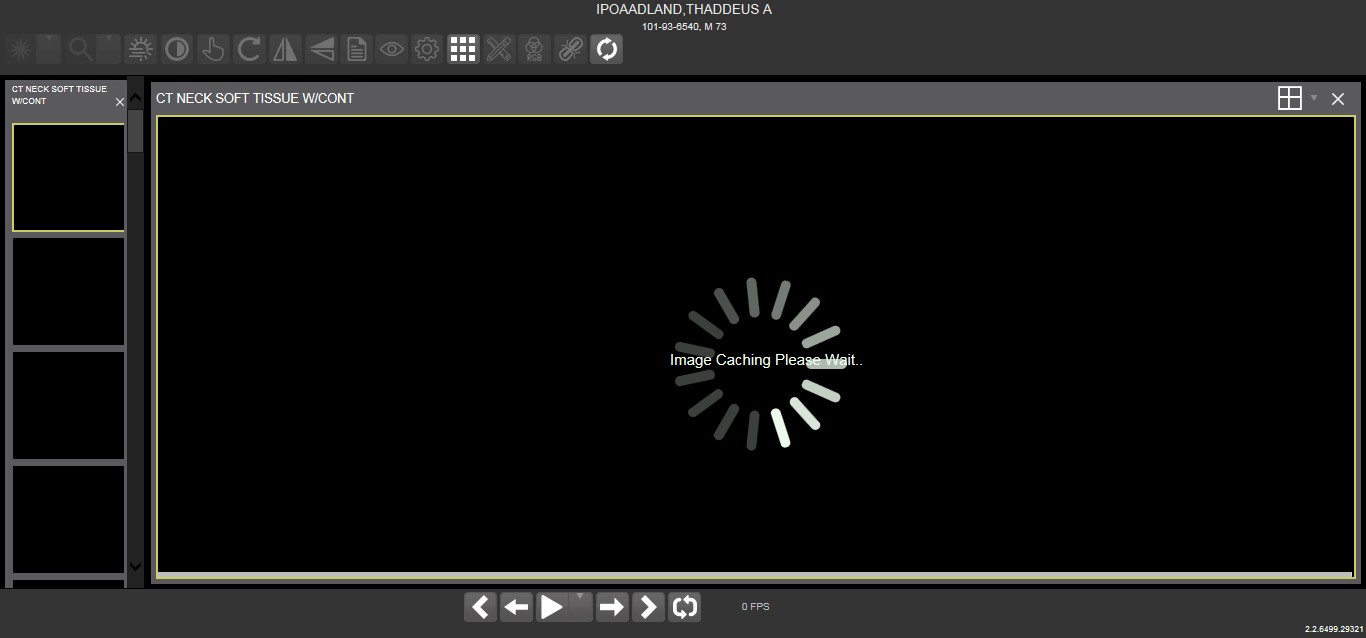 Working with ImagesFigure 4The functions described below are used to change how the images are displayed.NOTE: Any changes made to the images as described below apply only to the current session. They will not be saved for subsequent sessions.Viewing Images and Manipulating View Layout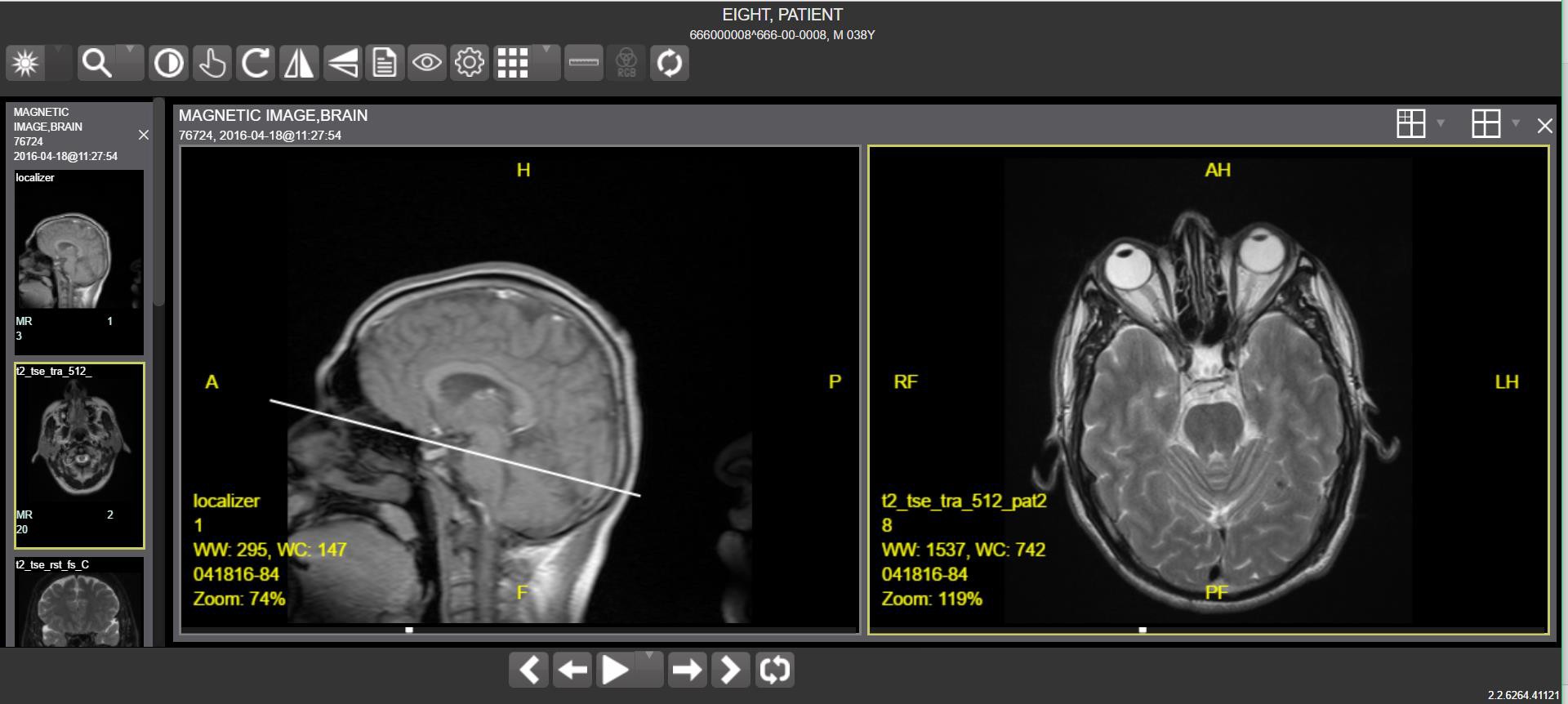 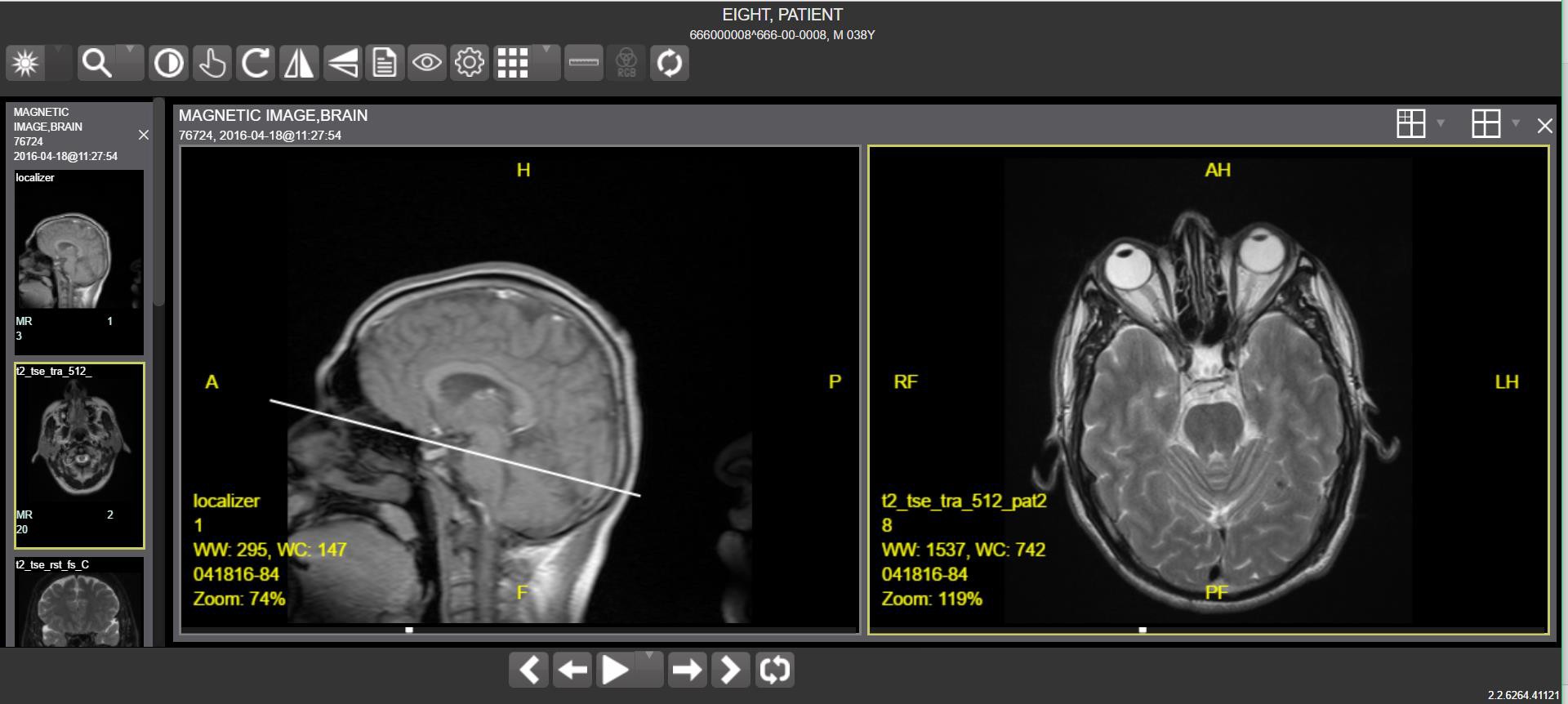 Viewing Stacked ImagesWhen viewing a stacked image series, use the mouse wheel to scroll between the images in the stack. Upon scrolling, if multiple series are displayed in the view port, scout lines will appear on the images of the other series in a different plane to indicate what part of the body the series is displaying. See Figure 5 below.Figure 5Using the Image Navigation ToolbarThe navigation toolbar will appear automatically when applicable.. See Figure 6 below: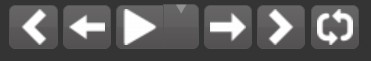 Figure 6While a series is playing, a number will appear next to the image navigation toolbar. The first number is the frame rate the series is currently playing, and the second number is the frame rate the series was recorded at. See Figure 7 below.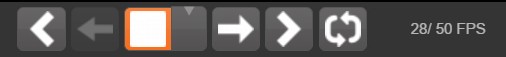 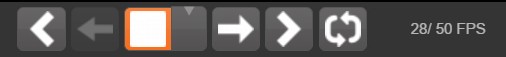 Figure 7NOTE: The first time a series plays, it may play slower as the images are caching. Once the images are cached, the series will play faster.Document ViewerWhen viewing a document, the document viewer will load and the image viewer toolbars will be disabled. See Figure 8 below for an example of the document viewer.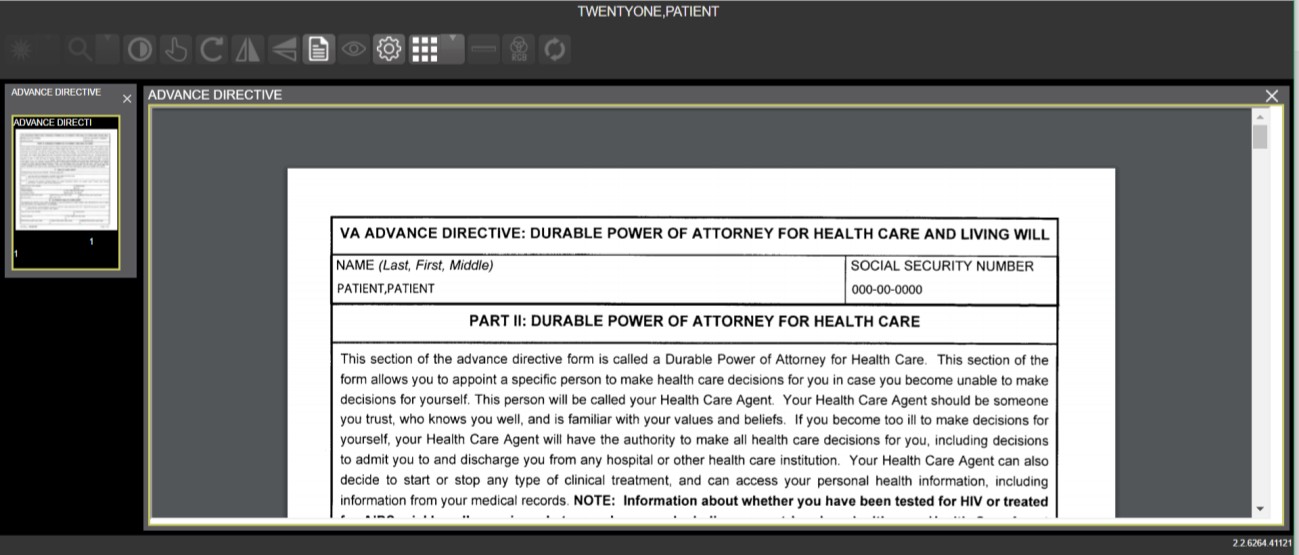 Printing an ImageFigure 8To print an image, right click on the image and a drop down bar will display. See Figure 9 below for an example.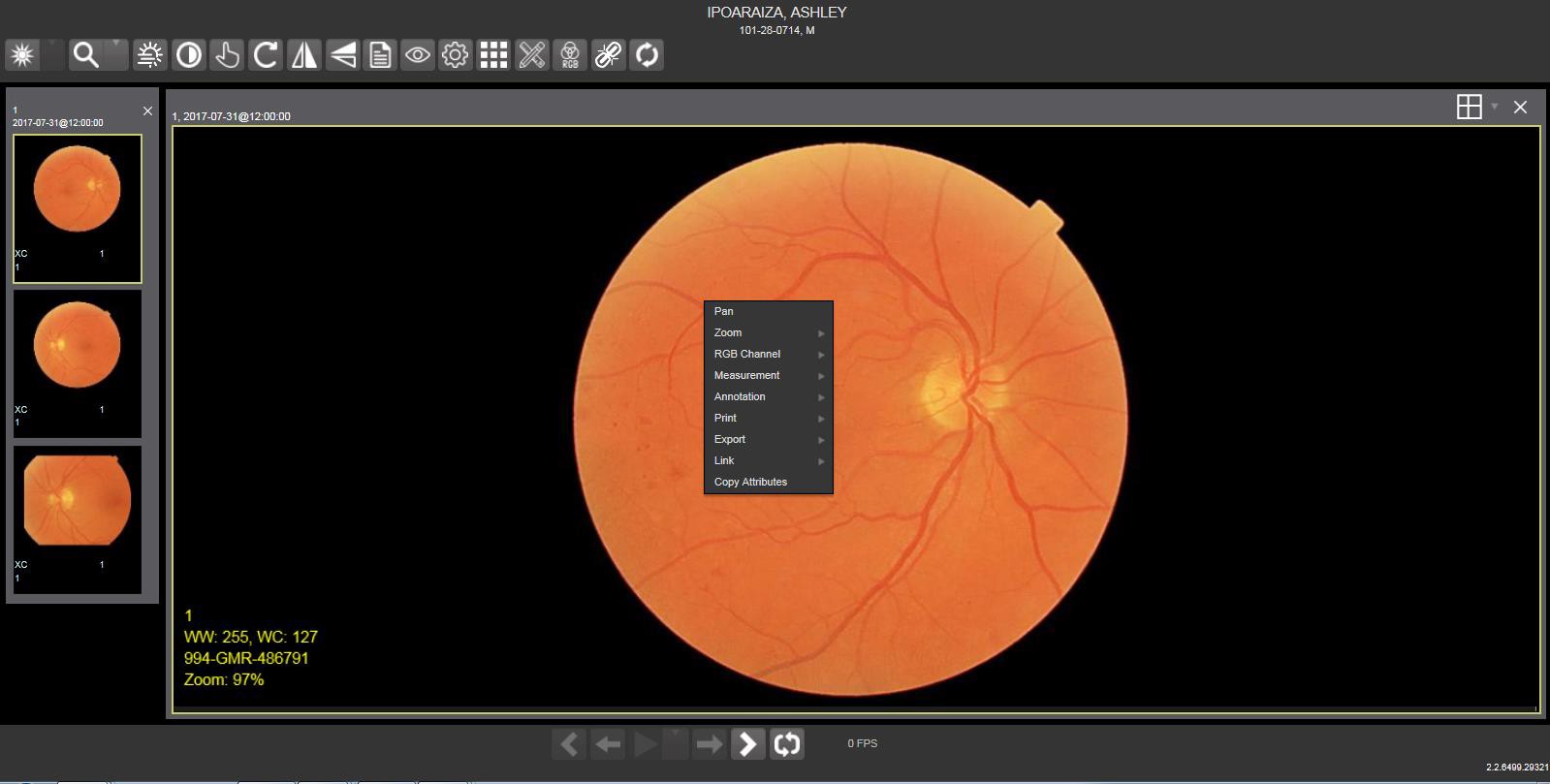 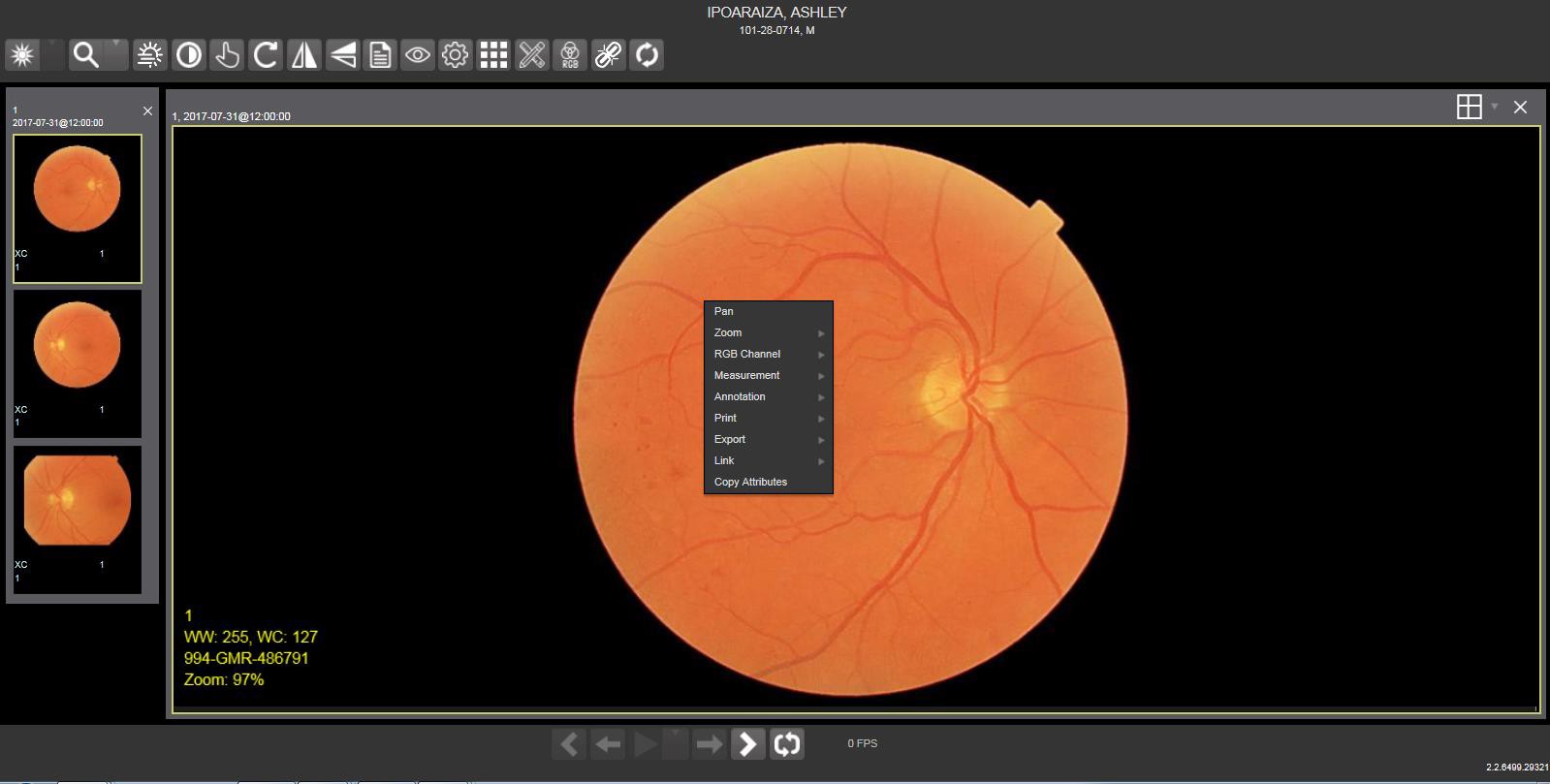 Figure 9After selecting the print option, user may select from print options. The user will also need to select a print reason and enter their digital signature. After print options are selected, the image will open in a new tab in a printable form. The user can now print the image by pressing File | Print, or Ctrl+P. See Figure 10 below for an example.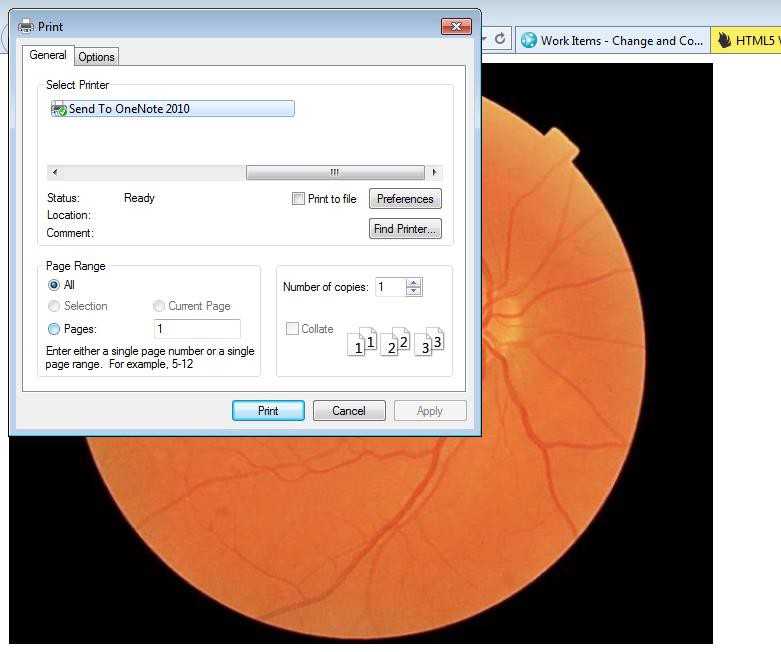 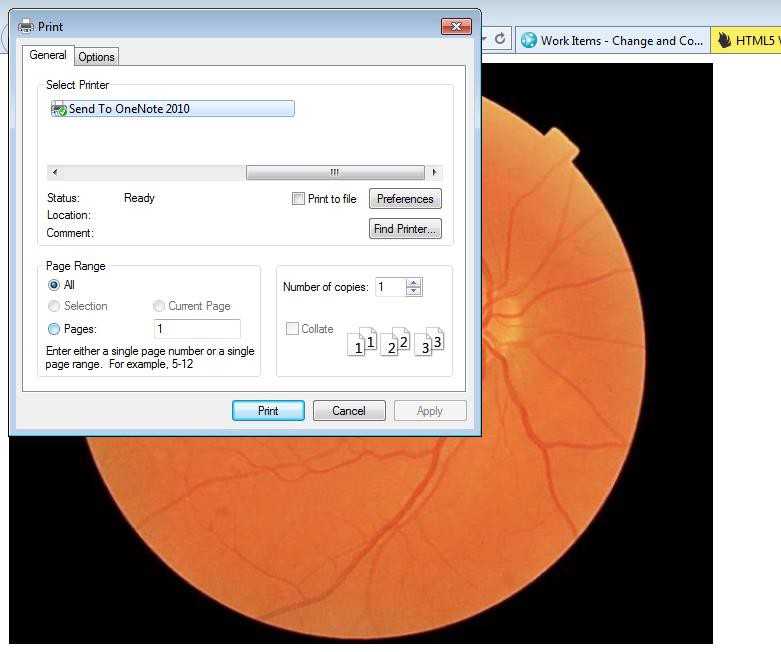 Figure 10Using the Enhanced Image Viewer ToolbarThe toolbar provides access to a variety features of the Viewer while viewing an image. Dependent upon the type of image, some of these capabilities may be unavailable (will be grayed out indicating that the specific functionality is not accessible). See Figure 11 below for an example of a grayed out toolbar button. See Figure 12 below for an image of the toolbar.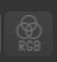 Figure 11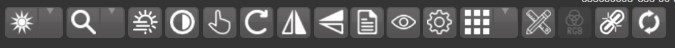 Figure 12Viewing Information on an ImageTo view an image’s information, select the Image Info Button.To view the DICOM information, select DICOM Header.A screen showing the DICOM Attributes will display as shown below (Figure 13):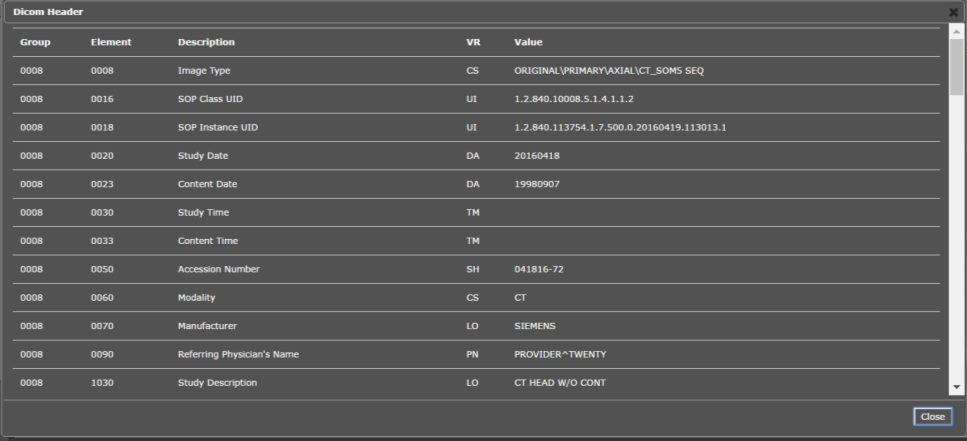 Figure 13To view the Imaging Data for the Image, select the Imaging Data option.A screen showing the Image Metadata will display as shown below (Figure 14):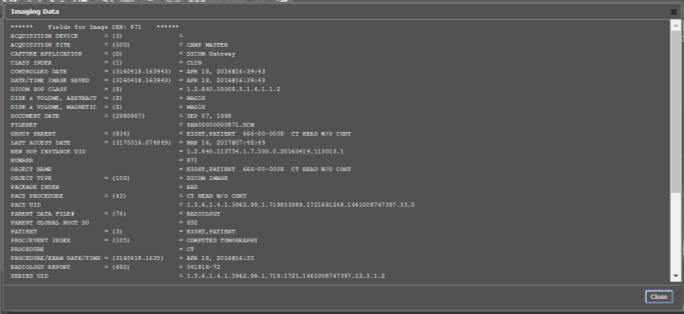 Figure 14Changing the Settings of an ImageSelect the Settings button to view or update the settings options.The following screen will be displayed (Figure 15):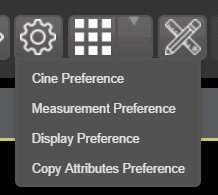 Figure 15To view or update the Cine Settings, select the Cine Preference and the following screenwill display (Figure 16):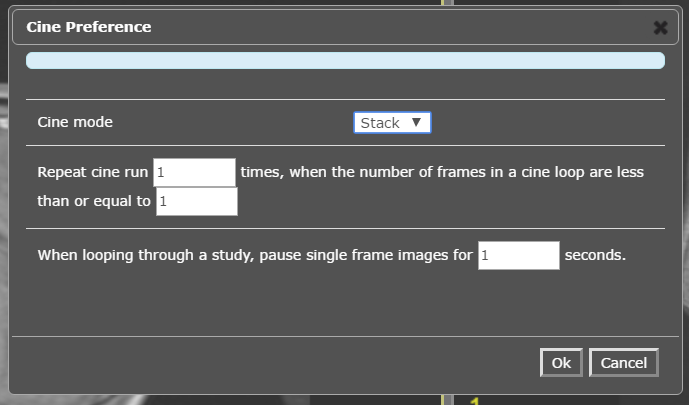 Figure 16To view or update the Measurement settings, select the Measurement Preference and the following screen will display (Figure 17):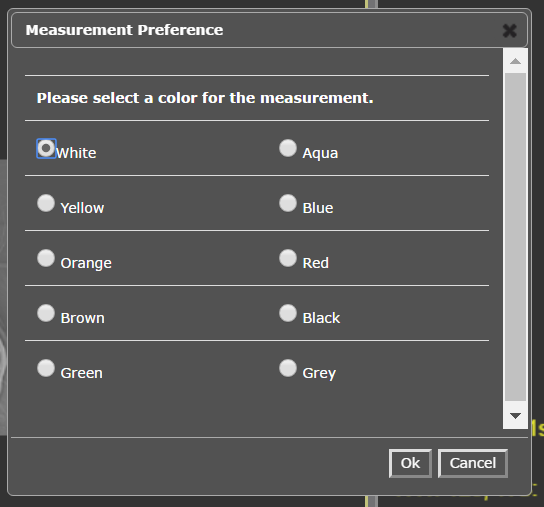 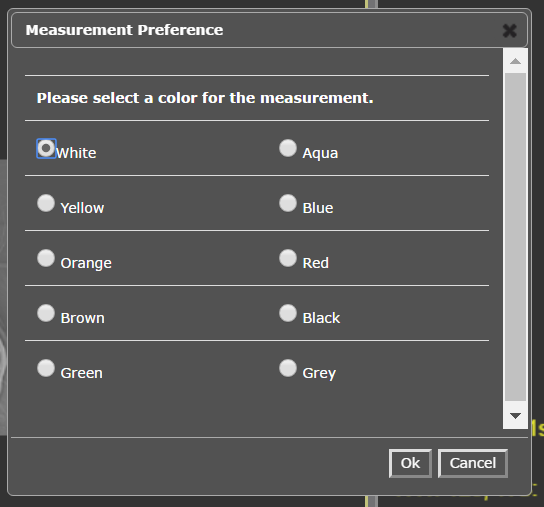 To view or update the Display settings, select the Display Preference and the following screen will display (Figure 18): (Once display settings are selected, the user preferences will be saved for the next time the user opens a study of the same type)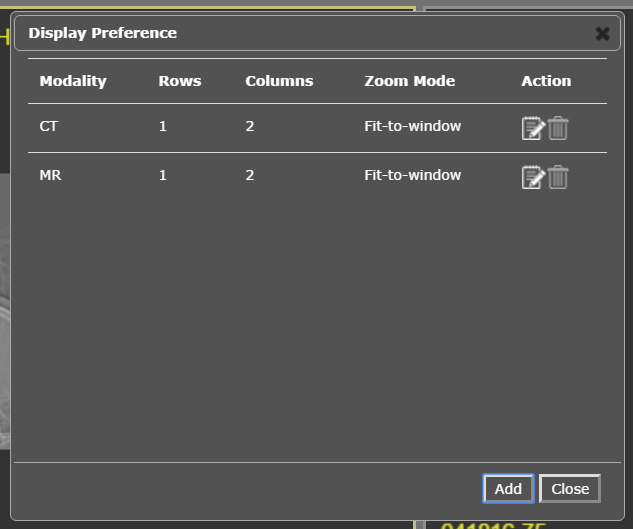 Figure 18To view or update the Copy Attributes Preferences, select Copy Attributes Preference and the following screen will display (Figure 19):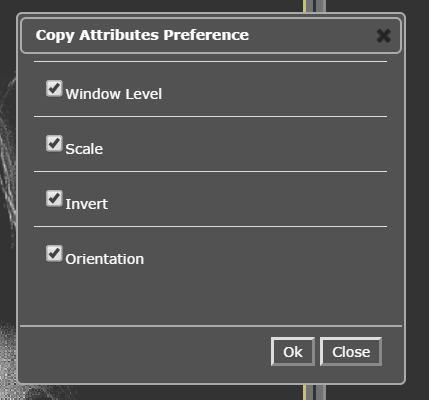 Figure 19Changing the Study LayoutTo change the study layout, select the Study Layout Button.The following screen will display (Figure 20):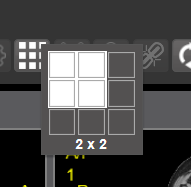 Figure 20Select the study level that you best suits your purpose.Using the Measurements ToolsTo use the various measurement tools, select the Measurements Button.The following screen will display (Figures 21. 22, 23):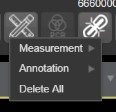 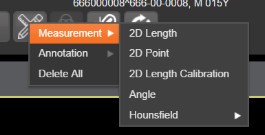 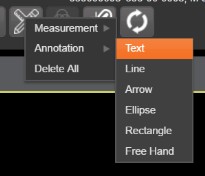 Figure 21	Figure 22	Figure 23The 2D Length option draws the necessary line(s) to obtain desired measurements.The Angle Tool draws the necessary line(s) to measure the desired angle.The 2D Point tool places the necessary dots to obtain desired measurements. This option is typically used for ultrasound studies to measure velocity.The 2D Length Calibration option calibrates measurements to ensure accurate data. Images with DICOM info use the DICOM info to inform measurement calibration, but images without this data need calibration to show accurate data. See Figure 24 below.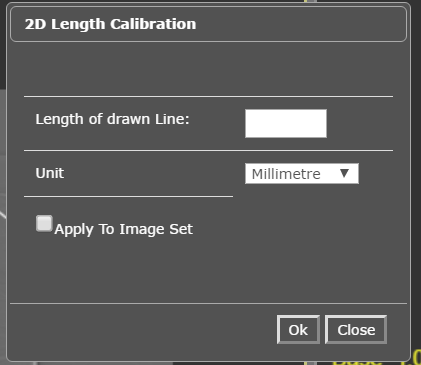 Figure 24The Hounsfield tool takes circular and rectangular density measurements. See Figure 25 below.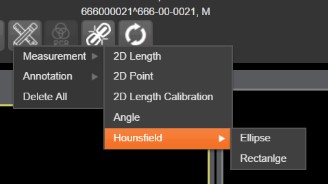 Figure 25The Text tool allows users to create text boxes on the image.The Line tool draws straight lines on the image.The Arrow tool draws straight arrows on the image.The Ellipse tool draws ellipses on the image.The Rectangle tool draws rectangles on the image.The Free Hand tool connects points that have been specified by the user to create any desired shape.To delete all of the measurements and markings that you have made on the current image, select the Delete All option.Using the RGB ToolThe RGB Tool button filters the image for certain color channels to allow for various observations. When selected, a drop-down menu (Figure 26) will appear that allows the user to select the desired color channel.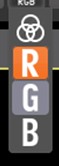 Figure 26Closing the Enhanced Image ViewerTo close the Enhanced Image Viewer window, click the “X” on the tab in the browser. See Figure 27 below.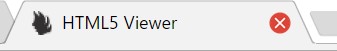 Figure 27NOTE: The Enhanced Image Viewer closes automatically with a different patient selection.TroubleshootingTo display version information and message history about the Enhanced Image Viewer, click the Viewer Version Number located in the lower right corner of the Enhanced Image Viewer window. See Figure 28 below.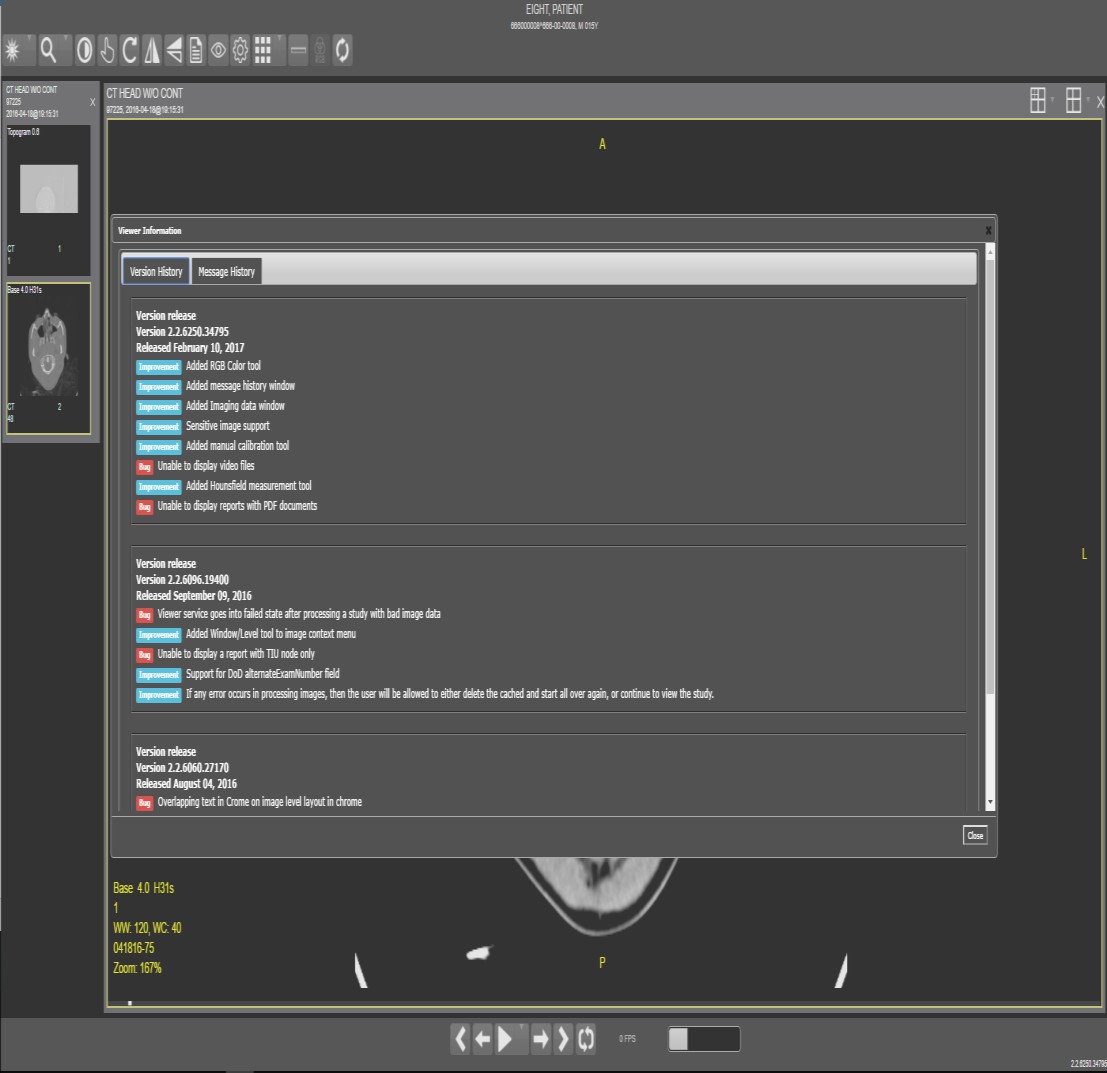 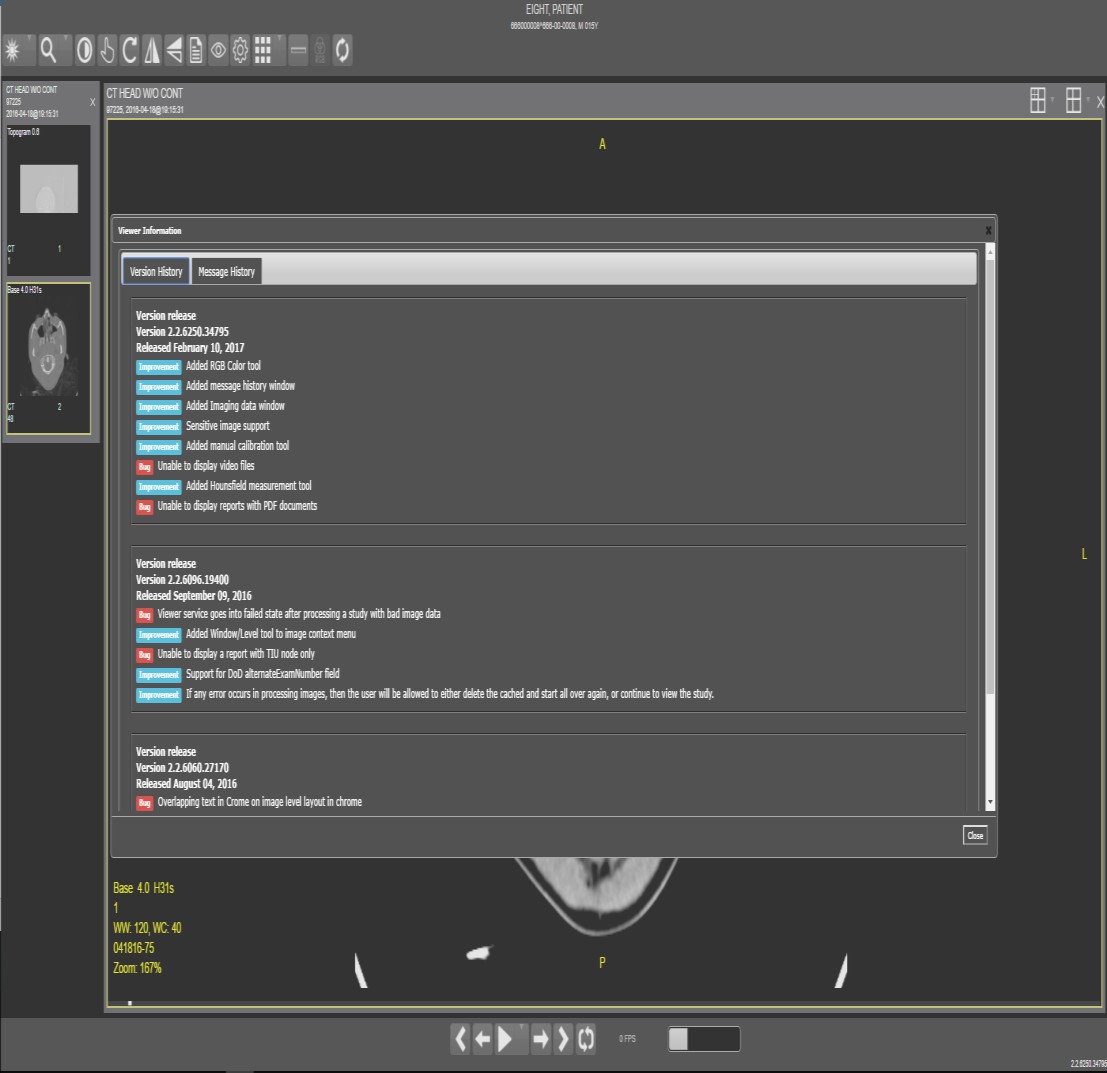 Figure 28To exit the window, click the “X” in the top right corner.The Imaging Info found in the top toolbar can also be used for troubleshooting. See section3.4.1 for more info.GlossaryAppendix – Supported File ExtensionsDateRevisionDescriptionAuthor09/29/161.0Initial DraftREDACTED02/14/172.0Formatting updates and added reference to Enhanced Image Viewer. Removed Radiology Viewer sectionREDACTED3/24/20173.0Date UpdatesREDACTED04/06/20174.0Updated for MAG*3.0*170REDACTED04/13/20175.0Formatting and screenshot updatesREDACTED4/18/20176.0Formatting updatesREDACTED6/27/20177.0Updated for MAG*3.0*177REDACTED9/6/20178.0Date UpdatesREDACTED10/4/20179.0Removed ECG references. Date UpdatesREDACTED10/12/201710.0Initial MAG*3.0*185 Updates and Incorporated comments from reviewers.REDACTED11/6/201711.0Additional MAG*3.0*185 UpdatesREDACTEDButton IconButton Name and FunctionDescription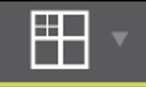 Image Level LayoutThe image level layout button allows users to select how many images within each series are displayed within the view port for each series.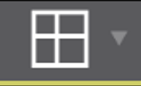 Series Level LayoutThe image series layout button manipulates how many series within the study will display on the view port.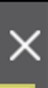 Close ImagesThe close images button will close the currently selected image from the view port.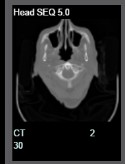 ThumbnailThe title of the series appears at the top left of the thumbnail. The type of image appears at the bottom left, with the number of images in the series directly below that. The series number is found on the bottom right of the thumbnail. For DICOM images, the modality code appears on the bottom left.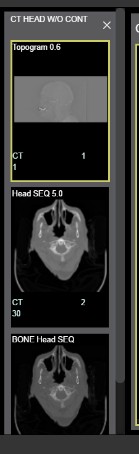 Thumbnail PanelTo adjust the size of the thumbnail panel, click and drag the right edge of the panel. This will affect how many thumbnails are shown per row within the panel, but will not alter the size of the thumbnails. When hovering over the view port and viewing non-stacked images, use the mouse wheel to scroll between the different series displayed in the thumbnail panel. Drag and drop can be used to drag thumbnails to the view port. A yellow outline will appear around the thumbnail that is currently being viewed in the view port.Button IconButton Name and FunctionDescription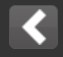 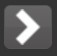 Previous Series and Next SeriesThe previous and next series buttons allow users to toggle between the various image series in the study.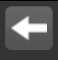 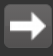 Previous Image and Next ImageThe previous and next image buttons allow users to scroll through the images within the currently selected series.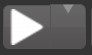 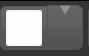 Play and StopThe play and stop buttons will begin and end playing through a cine image series.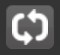 RepeatWhen the repeat series button is selected, the current series will repeat. When it is deselected, all the series will play through before repeating the current series.Button IconButton Name and FunctionDescription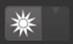 WW/WC(Window/Level)Provides the ability to set the WW/WC (Window/Level) View. When the WW/WC button is selected, click and drag on the desired image to alter the grayscale value of the image. For CT images, a CT preset menu will be available with the following options: Default, the Abdomen, the Bone, the Brain, the Head/Neck, the Lung, or to Customize.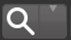 ZoomProvides the ability to resize the image to 100%, or Fit to Window, or Fit Width to Window, or Fit Height to Window, or to Customize the sizing. When the Zoom button is selected, click and drag the image to zoom in and out.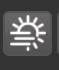 Auto Window/LevelProvides the ability to click and drag on selected image to adjust the window/level.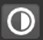 InvertInverts the image.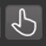 PanWhen selected, click and drag the image to pan and view the desired area.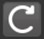 RotateRotates the Image 90 degrees’ counter- clockwise.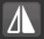 Flip HorizontalFlips the Image horizontally.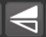 Flip VerticalFlips the Image vertically.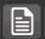 View Image InfoViews the DICOM Attributes and Metadata for the Image.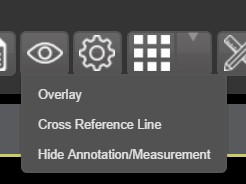 Overlay“Overlay” toggles the overlay on and off. “Cross Reference Line” toggles the scout lines on and off. “Hide Annotation/Measurement” either shows or hides the annotations and measurements the user has created on the image.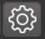 SettingsProvides the ability to set the Cine, Measurement and Layout Preferences. For more information on the settings,see section 4.2 below.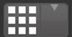 Study LevelProvides the ability to set the Study Level to 1x1, 1x2, 1x3, 2x1, 2x2, 2x3, 3x1, 3x2, or 3x3.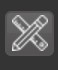 MeasurementsProvides the ability to access the 2D Length, the Angle Tool, 2D Point, 2D Length Calibration, or Delete All. For more information on the measurement options, see section 4.4 below.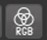 RGB ToolAccess the RGB Tool. For more information on the RGB tool, see section 4.5 below.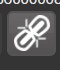 LinkAllows user to select two image stacks and scroll simultaneously.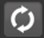 RefreshProvides the ability to refresh the image to its original settings.Acronym /TermDefinitionEnhanced Image ViewerEnhanced Image ViewerCPRSComputerized Patient Record SystemDICOMDigital Imaging and Communications in MedicineeHMPEnterprise Health Management PlatformEKGElectrocardiogramFAQFrequently Asked QuestionsFDAFood and Drug AdministrationIDIdentifier or IdentificationJLVJoint Legacy ViewerMulti-frameA DICOM image that contains multiple two-dimensional pixel planes in a single file. When the file is displayed, each plane (frame) is presented as a separate image. This separation is automatically handled in the Radiology Viewer.MUSEA third-party cardiology information system used to store and manage EKG (electrocardiogram) images. If a VA facility stores their images in MUSE, they will not be accessible to the Enhanced Image Viewer.VAVeteran AffairsVistAVeterans Health Information System and Technology ArchitectureExtensionDescriptionAssociated Viewer756Historical 756Radiology Viewer or Full Resolution Viewer depending on image type.ABSAbstract fileAbstract areaASCASCII text fileNot SupportedAVIMotion videoVideo PlayerBIGX-ray file 2000KRadiology ViewerBMPBitmapFull Resolution ViewerBWBlack and whiteRadiology Viewer or Full Resolution Viewer depending on image type.DCMDICOMRadiology ViewerDOCMS Word documentMicrosoft WordDOCXMS Word documentMicrosoft WordHTMWeb HTM documentNot SupportedHTMLWeb HTML documentNot SupportedJPGJPEG full colorFull Resolution ViewerMHTMIME HTML web page archiveNot SupportedMHTMLMIME HTML web page archiveNot SupportedMP3Motion video MPEG-3Not SupportedMP4Motion video MPEG-4Not SupportedMPEGMotion video MPGNot SupportedMPGMotion video MPGNot SupportedPACX-ray PAC imageRadiology ViewerPDFAdobe PDFFull Resolution ViewerRTFRich text formatMS WordTGATARGA imageRadiology ViewerTIFTagged Image File FormatFull Resolution ViewerWAVAudio wave fileNot Supported